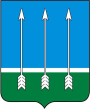 Администрациязакрытого административно - территориального образования Озерный Тверской областиП О С Т А Н О В Л Е Н И Е03.08.2021 г.                               ЗАТО Озерный                                          №263О внесении изменений в административный регламент администрации ЗАТО Озерный Тверской области по предоставлению муниципальной услуги «Предоставление служебных жилых помещений военнослужащим, проходящим военную службу по контракту на территории ЗАТО Озерный, и совместно проживающим с ними членам их семей из специализированного жилищного фонда для военнослужащих ЗАТО Озерный»	В соответствии со статьей 7.3 Федерального закона от 27 июля 2010 г. № 210-ФЗ «Об организации предоставления государственных и муниципальных услуг», Жилищным кодексом Российской Федерации, статьей 36 Устава ЗАТО Озерный Тверской областиП О С Т А Н О В Л Я Ю:      1. Административный регламент администрации ЗАТО Озерный Тверской области по предоставлению муниципальной услуги «Предоставление служебных жилых помещений военнослужащим, проходящим военную службу по контракту на территории ЗАТО Озерный, и совместно проживающим с ними членам их семей из специализированного жилищного фонда для военнослужащих ЗАТО Озерный», утвержденный постановлением  администрации ЗАТО Озерный от 30.12.2013 года № 680, дополнить пунктом 17.2 следующего содержания:«17.2. При наступлении событий, являющихся основанием для предоставления муниципальной услуги, орган, предоставляющий муниципальную услугу, вправе: 1) проводить мероприятия, направленные на подготовку результатов предоставления муниципальной услуги, в том числе направлять межведомственные запросы, получать на них ответы, после чего уведомлять заявителя о возможности подать запрос о предоставлении соответствующей услуги для немедленного получения результата предоставления такой услуги; 2) при условии наличия запроса заявителя о предоставлении муниципальных услуг, в отношении которых у заявителя могут появиться основания для их предоставления ему в будущем, проводить мероприятия, направленные на формирование результата предоставления соответствующей услуги, в том числе направлять межведомственные запросы, получать на них ответы, формировать результат предоставления соответствующей услуги, а также предоставлять его заявителю с использованием портала государственных и муниципальных услуг и уведомлять заявителя о проведенных мероприятиях.».    2. Контроль за исполнением настоящего постановления возложить на первого заместителя главы администрации ЗАТО Озерный А.Н. Комарова.           3. Постановление опубликовать в газете «Дни Озерного» и разместить на официальном сайте ЗАТО Озерный в сети Интернет.Глава ЗАТО Озерный                                                                     Н.А. ЯковлеваПроект постановления подготовлен _________________ Первый заместитель главы администрации ЗАТО Озерный А.Н. Комаров 03.08.2021Согласовано:Руководитель юридического отдела администрации ЗАТО Озерный                                                    Н.В. Чувашова Руководитель отдела по строительству и ЖКХадминистрации ЗАТО Озерный                                                    С.А. ФедотоваРассылка: Дело КОО– 1,Отдел по строительству и ЖКХ – 1, Газета «Дни Озерного» - 1.Итого: 3 экз.Исполнитель: Балакирева А.С. 4-11-57      